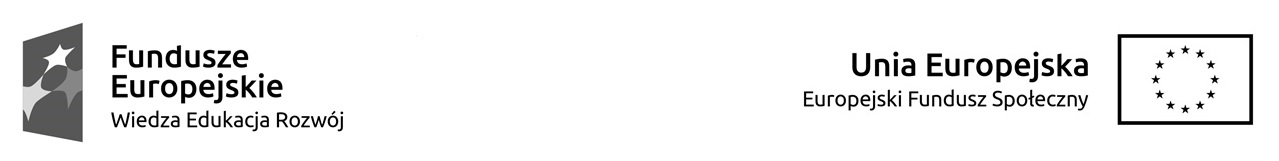 Porozumienie o partnerstwie na rzecz wspólnej realizacji projektu 
„Samorząd bez barier”,zawarte w Warszawie w dniu …………………………….. .Porozumienie o partnerstwie na rzecz wspólnej realizacji Projektu pn. „Samorząd bez barier”  w ramach Programu Operacyjnego Wiedza Edukacja Rozwój na lata 2014-2020 współfinansowanego ze środków Europejskiego Funduszu Społecznego, zwana dalej „umową”, zawarta na podstawie art. 33 ustawy z dnia 11 lipca 2014 r. o zasadach realizacji programów w zakresie polityki spójności finansowanych w perspektywie finansowej 2014-2020 (Dz. U z 2018 r. poz. 1431, z późn. zm.), pomiędzy:Ministrem Spraw Wewnętrznych i Administracjiz siedzibą w Warszawie przy ul. Stefana Batorego 5, 02-591 Warszawa, NIP: 521-052-60-30, REGON: 012293240, reprezentowanym przez ……………………………………..………… ……………………………………………………………….…………………………………. 
na mocy pełnomocnictwa nr ………..…........................... z dnia …………………………, którego kopia stanowi załącznik nr 1 do umowy, zwanym dalej „Liderem Partnerstwa”, reprezentującym w zakresie swojej właściwości Skarb Państwa,a[nazwa partnera]z siedzibą w (adres)………………………………, NIP: ……. REGON: ……….reprezentowanym przez ……………………………………..…………..................................... ……………………………………………………………….…………………………………. 
na mocy pełnomocnictwa nr ………..…........................... z dnia …………………………, którego kopia stanowi załącznik nr 1a do umowy, zwanym dalej  „Partnerem”, „Lider Partnerstwa” i  „Partner” są zwani w dalszej części umowy „Stronami”.§ 1.Słownik pojęćIlekroć w umowie jest mowa o:„Beneficjencie Projektu” – należy przez to rozumieć Ministra Spraw Wewnętrznych i Administracji;„danych osobowych” - należy przez to rozumieć dane osobowe w rozumieniu Rozporządzenia Parlamentu Europejskiego i Rady (UE) 2016/679 z dnia 27 kwietnia 2016 r. w sprawie ochrony osób fizycznych w związku z przetwarzaniem danych osobowych i w sprawie swobodnego przepływu takich danych oraz uchylenia dyrektywy 95/46/WE (Dz. Urz. UE L 119 z 04.05.2016, str. 1 oraz Dz. Urz. UE L 127 z 23.05.2018, str. 2), zwanego dalej RODO, dotyczące uczestników lub personelu Projektu;„decyzji o dofinansowaniu Projektu” – należy przez to rozumieć decyzję wydaną przez ministra właściwego ds. administracji publicznej o dofinansowaniu realizacji projektu; „dniach roboczych” oznacza to dni z wyłączeniem sobót i dni ustawowo wolnych od pracy w rozumieniu ustawy z dnia 18 stycznia 1951 r. o dniach wolnych od pracy (Dz. U. z 2015 r. poz. 90);„instytucji” – należy przez to rozumieć jednostkę organizacyjną sektora finansów publicznych w rozumieniu art. 9 ustawy z dnia 27 sierpnia 2009 r. o finansach publicznych (Dz. U. z 2019 r. poz. 869);„Instytucji Zarządzającej” – należy przez to rozumieć ministra właściwego do spraw rozwoju regionalnego;„Instytucji Pośredniczącej” – należy przez to rozumieć ministra właściwego do spraw administracji publicznej; „Programie” – należy przez to rozumieć Program Operacyjny Wiedza Edukacja Rozwój na lata 2014-2020 przyjęty decyzją wykonawczą Komisji z dnia 17 grudnia 2014 r.;„Liderze Partnerstwa” – należy przez to rozumieć partnera wiodącego, o którym mowa w art. 33 ustawy o zasadach realizacji programów w zakresie polityki spójności finansowanych w perspektywie finansowej 2014-2020, tu: Ministra Spraw Wewnętrznych i Administracji;„SL2014” – należy przez to rozumieć centralny system teleinformatyczny wykorzystywany w procesie rozliczania Projektu oraz komunikowania się Lidera Partnerstwa z Instytucją Pośredniczącą;„uczestniku Projektu” oznacza to uczestnika projektu w rozumieniu Wytycznych Ministra Infrastruktury i Rozwoju w zakresie monitorowania postępu rzeczowego realizacji programów operacyjnych na lata 2014-2020;„personelu Projektu” - należy przez to rozumieć osoby zaangażowane do realizacji zadań lub czynności w ramach projektu na podstawie stosunku pracy, osoby samozatrudnione w rozumieniu ww. Wytycznych (tj. osoby fizyczne prowadzące działalność gospodarczą, które są beneficjentami projektów), osoby współpracujące oraz wolontariuszy. „ustawie Pzp” – należy przez to rozumieć ustawę z dnia 29 stycznia 2004 r. – Prawo zamówień publicznych (Dz. U. z 2018 r. poz. 1986, z późn. zm.);„wniosku o dofinansowanie” – należy przez to rozumieć wniosek o dofinansowanie Projektu „Samorząd bez barier ”;„wydatkach kwalifikowalnych” – należy przez to rozumieć wydatki kwalifikowalne zgodnie z aktualnymi Wytycznymi w zakresie kwalifikowania wydatków w ramach Europejskiego Funduszu Rozwoju Regionalnego, Europejskiego Funduszu Społecznego oraz Funduszu Spójności na lata 2014-2020;„komórka organizacyjna realizująca Projekt” – należy przez to rozumieć właściwą wewnętrzną komórkę organizacyjną departamentu Ministerstwa Spraw Wewnętrznych i Administracji, realizującego zadania Ministra jako beneficjenta projektów pozakonkursowych w ramach Działania 2.18 Programu Operacyjnego Wiedza Edukacja Rozwój na lata 2014-2020;„komórka organizacyjna Instytucji Pośredniczącej wyodrębniona względem komórki organizacyjnej realizującej projekt” - należy przez to rozumieć wewnętrzną komórkę organizacyjną departamentu Ministerstwa Spraw Wewnętrznych i Administracji, realizującego zadania Instytucji Pośredniczącej dla Działania 2.18 Programu Operacyjnego Wiedza Edukacja Rozwój na lata 2014-2020, właściwą w zakresie weryfikacji i zatwierdzania zbiorczych wniosków o płatność, składanych przez Lidera Partnerstwa.„koszty bezpośrednie” - należy przez to rozumieć koszty niezbędne do realizacji projektu, dotyczące bezpośrednio głównego przedmiotu projektu zgodnie z aktualnymi Wytycznymi w zakresie kwalifikowania wydatków w ramach Europejskiego Funduszu Rozwoju Regionalnego, Europejskiego Funduszu Społecznego oraz Funduszu Spójności na lata 2014-2020;„koszty pośrednie” - należy przez to rozumieć koszty niezbędne do realizacji projektu, nie dotyczące bezpośrednio głównego przedmiotu projektu zgodnie z aktualnymi Wytycznymi w zakresie kwalifikowania wydatków w ramach Europejskiego Funduszu Rozwoju Regionalnego, Europejskiego Funduszu Społecznego oraz Funduszu Spójności na lata 2014-2020;„wykonawcy”- należy przez to rozumieć wykonawcę zewnętrznego, któremu zlecono realizację zadań w ramach projektu;„Wytycznych w zakresie kwalifikowalności” – należy przez to rozumieć aktualne Wytyczne w zakresie kwalifikowalności wydatków w ramach Europejskiego Funduszu Rozwoju Regionalnego, Europejskiego Funduszu Społecznego oraz Funduszu Spójności na lata 2014-2020;„Wytycznych w zakresie monitorowania” - należy przez to rozumieć aktualne Wytyczne w zakresie monitorowania postępu rzeczowego realizacji programów operacyjnych na lata 2014-2020;„Wytycznych w zakresie sprawozdawczości” - należy przez to rozumieć aktualne „Wytyczne w zakresie sprawozdawczości na lata 2014-2020”„Wytycznych w zakresie kontroli” – należy przez to rozumieć aktualne „Wytyczne w zakresie kontroli dla PO WER 2014 – 2020”„okresie rozliczeniowym” oznacza to okres nie dłuższy niż trzy miesiące, zgodnie z obowiązującym harmonogramem płatności§ 2.Przedmiot porozumieniaUstanawia się Partnerstwo na rzecz realizacji Projektu „Samorząd bez barier”, zwanego dalej „Projektem”, realizowanego w ramach Działania 2.18 Wysokiej jakości usługi administracyjne, II Osi Priorytetowej Efektywne polityki publiczne dla rynku pracy, gospodarki i edukacji, Programu Operacyjnego Wiedza Edukacja Rozwój.Strony porozumienia stwierdzają zgodnie, że wskazane w ust. 1 Partnerstwo zostało utworzone w celu realizacji Projektu, którego opis zawiera wniosek o dofinansowanie stanowiący załącznik nr 2 do porozumienia.Porozumienie określa zasady funkcjonowania Partnerstwa, zasady współpracy Lidera Partnerstwa i Partnera, a także obowiązki Lidera Partnerstwa i Partnera dotyczące rozliczania Projektu.Okres realizacji Projektu jest zgodny z okresem wskazanym we wniosku o dofinansowanie i dotyczy realizacji zadań w ramach Projektu.§ 3.Podział zadań w ProjekcieLider Partnerstwa oraz Partner są współrealizującymi Projekt, odpowiedzialnymi za realizację zadań określonych we wniosku o dofinansowanie stanowiącym załącznik nr 2 do porozumienia. Szczegółowy podział zadań w Projekcie określa wniosek o dofinansowanie. Strony wykonują samodzielnie przyjęte na siebie zadania, wobec czego:nie jest dopuszczalne zlecanie zadań pomiędzy podmiotami partnerstwa podczas udzielania zamówień publicznych w ramach Projektu;zlecanie części zadań wykonawcom, w rozumieniu Wytycznych w zakresie kwalifikowalności, może dotyczyć jedynie części zadań powierzonych Partnerowi, o ile przewiduje tak wniosek o dofinansowanie. Wykonanie dodatkowych, nieprzewidzianych we wniosku o dofinansowanie zadań przez wykonawcę wymaga uprzedniej zgody Lidera Partnerstwa wyrażonej na piśmie oraz zatwierdzenia zmiany wniosku o dofinansowanie Projektu przez Instytucję Pośredniczącą. Zmiana treści wniosku o dofinansowanie nie wymaga podpisania aneksu do niniejszego porozumienia.Partner zapewnia, że wykonawcy będą przestrzegać postanowień porozumienia oraz że odpowiada przed Liderem Partnerstwa za wszelkie działania lub zaniechania wykonawcy jak za swoje działania lub zaniechania. Zmiany w przydziale zadań do wykonania lub w zakresie i sposobie wykonywania powierzonego Partnerowi zadania wymagają jego zgody, wyrażonej na piśmie.W ramach podziału zadań określonych w załączniku nr 2, Strony przyjmują, że osiągnięcie wskaźników Projektu określonych w ww. załączniku  stanowi wspólny obowiązek Stron.§ 4.Zakres odpowiedzialności Lidera PartnerstwaStrony stwierdzają zgodnie, że Minister Spraw Wewnętrznych i Administracji pełni funkcję Lidera Partnerstwa odpowiedzialnego za:reprezentowanie Partnera przed Instytucją Zarządzającą Programem; koordynowanie działań projektowych oraz monitorowanie i nadzorowanie prawidłowości działań Partnera przy realizacji zadań w ramach Projektu;zapewnienie udziału Partnera w podejmowaniu decyzji i realizacji zadań na zasadach określonych w niniejszym porozumieniu;wsparcie Partnera w realizacji powierzonych zadań;zapewnienie sprawnego systemu komunikacji z Partnerem, w tym za bieżące i niezwłoczne przekazywanie Partnerowi informacji mających kluczowe znaczenie dla realizacji Projektu;pozyskiwanie, gromadzenie i archiwizację dokumentacji związanej z Projektem i realizacją zadań Partnerstwa;przedkładanie przez komórkę organizacyjną realizującą Projekt zbiorczych wniosków o płatność do komórki organizacyjnej Instytucji Pośredniczącej wyodrębnionej względem komórki organizacyjnej realizującej Projekt - celem rozliczenia wydatków w Projekcie;przedkładanie – zgodnie z harmonogramem składania zbiorczych wniosków o płatność - przez komórkę organizacyjną realizującą projekt, zbiorczej informacji dotyczącej danych osobowych uczestników Projektu do komórki organizacyjnej Instytucji Pośredniczącej, wyodrębnionej względem komórki organizacyjnej realizującej Projekt;informowanie Instytucji Pośredniczącej o problemach w realizacji Projektu;koordynację działań Partnerstwa na rzecz upowszechniania informacji o nim i jego celach;monitorowanie Projektu zgodnie z Wytycznymi w zakresie sprawozdawczości.Lider Partnerstwa nie może bez uzyskania uprzedniej zgody Komitetu Sterującego, o której mowa w § 6 ust. 1 pkt 1, akceptować lub przedstawiać propozycji zmian zakresu Projektu lub warunków jego realizacji.§ 5.Obowiązki Partnera1. Partner zobowiązany jest do:aktywnego uczestnictwa i współpracy w działaniach Partnerstwa mających na celu realizację Projektu;informowania Lidera Partnerstwa o wszelkich zdarzeniach czy okolicznościach, które mogą skutkować niewykonaniem bądź opóźnieniami w realizacji Projektu, z podaniem wszelkich niezbędnych szczegółów;stosowania przyjętego systemu przepływu informacji i komunikacji między Stronami, zgodnie z § 6 ust. 3;udzielania na wniosek Komitetu Sterującego, o którym mowa w § 6 ust. 1 pkt 1, informacji i wyjaśnień co do zadań realizowanych w ramach Projektu, w terminie i formie umożliwiającej Liderowi Partnerstwa wywiązanie się z jego obowiązków informacyjnych względem Instytucji Pośredniczącej; niezwłocznego informowania Komitetu Sterującego o przeszkodach przy realizacji zadań, w tym o ryzyku zaprzestania realizacji zadań; wydatkowania środków wyłącznie na cele związane z Projektem; w szczególności Partner nie może przeznaczać środków na tymczasowe finansowanie swojej podstawowej, pozaprojektowej działalności;informowania uczestników Projektu o pochodzeniu środków przeznaczonych na zadania, których realizacja powierzona została Partnerowi na mocy porozumienia;wykorzystywania materiałów informacyjnych i wzorów dokumentów przekazywanych przez Lidera Partnerstwa;składania w systemie SL2014 częściowych wniosków o płatność oraz przedkładania Liderowi Partnerstwa informacji o poniesionych wydatkach w postaci elektronicznych kopii dokumentów księgowych, w terminach i formie umożliwiającej przygotowanie zbiorczych wniosków o płatność;przekazywania Liderowi Partnerstwa informacji o wszystkich uczestnikach Projektu w zakresie zadania/zadań realizowanych przez Partnera, w terminie i formie umożliwiającej przygotowanie zbiorczej informacji dotyczącej danych osobowych uczestników Projektu, zgodnie z harmonogramem składania zbiorczych wniosków o płatność;przekazywania Liderowi Partnerstwa informacji o personelu zaangażowanym do Projektu, o którym mowa w Wytycznych w zakresie kwalifikowalności;w zakresie ochrony informacji poufnych:Partner zobowiązuje się do zachowania w tajemnicy danych osobowych,  a także innych informacji mogących mieć charakter poufny, dotyczących przedmiotu umowy, niezależnie od formy ich przekazania przez Lidera Partnerstwa. O poufności przekazywanych Partnerowi informacji, w przypadku przekazywania informacji innych niż dane osobowe, Partner będzie każdorazowo informowany. Obowiązek zachowania poufności obowiązywać będzie w czasie trwania umowy.w przypadku ujawnienia przez Partnera danych osobowych, pozyskanych przy wykonywaniu umowy, a także innych informacji mogących mieć charakter informacji poufnych, dotyczących przedmiotu umowy, Liderowi Partnerstwa przysługiwać będzie prawo do  żądania odszkodowania na zasadach ogólnych za poniesioną szkodę w związku z ujawnieniem przez Partnera tych danych/informacji.2. Partner upoważnia Lidera Partnerstwa do złożenia i modyfikacji uzgodnionej wersji wniosku o dofinansowanie Projektu w formie elektronicznej za pośrednictwem Systemu Obsługi Wniosków Aplikacyjnych SOWA w trakcie procedury oceny merytorycznej dokonywanej przez Instytucję Pośredniczącą dla Działania 2.18 Programu Operacyjnego Wiedza Edukacja Rozwój.3. Wniosek, o którym mowa w ust. 2, nie skutkuje zaciągnięciem zobowiązań finansowych Partnerstwa.§ 6.Organizacja wewnętrzna PartnerstwaW celu prawidłowego zarządzania Partnerstwem oraz zapewnienia podejścia partnerskiego w realizacji Projektu, strony ustalają następujący system organizacji wewnętrznej Partnerstwa:tworzy się Komitet Sterujący, w którego skład wchodzi Przewodniczący Komitetu Sterującego, którym jest Kierownik Projektu wskazany we wniosku o dofinansowanie oraz dwóch przedstawicieli Lidera Partnerstwa oraz dwóch przedstawicieli Partnera. Imienny skład Komitetu Sterującego, wraz z wyznaczeniem stałych zastępców, zostanie określony przez Strony, po podpisaniu porozumienia o partnerstwie;w posiedzeniach Komitetu Sterującego mogą brać także udział, bez prawa udziału w głosowaniu, obserwatorzy; posiedzenia Komitetu Sterującego stanowią forum wymiany informacji i proponowania strategicznych rozwiązań związanych z realizacją Projektu, w oparciu o informacje dostarczane przez Partnera w zakresie realizowanych przez niego działań. Zadaniem Komitetu Sterującego jest również monitoring postępu prac w zakresie rezultatów i produktów Projektu;członkowie Komitetu Sterującego podejmują decyzje, w zakresie przyznanych mu niniejszym porozumieniem uprawnień, na posiedzeniach, które organizowane będą przez Lidera Partnerstwa lub Partnera nie rzadziej niż raz na kwartał; na posiedzeniach Komitetu Sterującego decyzje podejmowane są większością głosów przedstawicieli, o których mowa w pkt 1, a w przypadku równej liczby głosów decyduje głos Przewodniczącego Komitetu Sterującego;w sprawach szczególnie istotnych decyzje podejmowane są przez przedstawicieli, o których mowa w pkt 1, jednomyślnie. Katalog spraw, w których decyzje podejmowane są przez przedstawicieli jednomyślnie, obejmuje w szczególności: zmianę postanowień porozumienia o partnerstwie oraz zmianę wniosku o dofinansowanie Projektu; ustalenia przyjęte podczas każdego z posiedzeń Komitetu Sterującego są dokumentowane w postaci protokołu, akceptowanego przez członków Komitetu  Sterującego i podpisywanego przez Przewodniczącego Komitetu Sterującego;w trakcie posiedzenia Komitetu Sterującego podpisywana jest Lista obecności, uwzględniająca członków Komitetu Sterującego oraz obserwatorów.W celu usprawnienia zarządzania Partnerstwem, Strony ustalają następujące sposoby rozwiązywania kwestii dotyczących podejmowania decyzji:Strony będą się niezwłocznie informować o wszelkich zdarzeniach czy okolicznościach, które mogą skutkować niewykonaniem bądź opóźnieniami w realizacji Projektu, z podaniem wszelkich niezbędnych szczegółów; Komitet Sterujący podejmuje decyzje w zakresie rozwiązywania problemów, które mogą zagrozić prawidłowej realizacji Projektu;wszelkie spory związane z realizacją Projektu Strony będą starały się rozwiązać polubownie, szukając najlepszego rozwiązania, które nie zakłóci prawidłowej realizacji Projektu. Strony umowy przyjmują, że system przepływu informacji i komunikacji w ramach Partnerstwa odbywać się będzie bezpośrednio poprzez osoby wyznaczone przez Strony, zaangażowane w realizację Projektu. Głównymi narzędziami komunikacji będzie e-mail, telefon, poczta tradycyjna lub korespondencja elektroniczna przesyłana na elektroniczne skrzynki podawcze posiadane przez Strony.Strony umowy przyjmują następujący sposób oceny realizacji Projektu: ocena realizacji Projektu będzie prowadzona przez Komitet Sterujący podczas cyklicznych spotkań, na podstawie wyników bieżącej oceny postępów we wdrażaniu Projektu, zadania do realizacji w ramach oceny Projektu obejmują:bieżący nadzór nad realizacją Projektu, w tym harmonogramem Projektu,bieżącą ewaluację Projektu, polegającą na przedstawianiu przez każdego z członków Komitetu Sterującego podczas jego posiedzeń krótkiej informacji na temat postępów i problemów w realizacji Projektu. Wyniki bieżącej oceny postępów Projektu, przedstawione na posiedzeniu Komitetu Sterującego, będą odnotowane w protokole, o którym mowa w ust. 1 pkt 7.Strony przyjmują następujący system wewnętrznej kontroli finansowej w ramach Partnerstwa:Lider Partnerstwa ma pełny wgląd w dokumentację finansową Partnera w zakresie powierzonych do realizacji zadań;Partner zobowiązuje się do poddania kontroli własnych działań w ramach Projektu, zgodnie z postanowieniami § 15 niniejszej umowy.§ 7.Podział środków finansowychŚrodki finansowe przekazywane Partnerowi przez Lidera Partnerstwa stanowią finansowanie kosztów Projektu ponoszonych przez Partnera w związku z wykonaniem zadań określonych w niniejszym porozumieniu, a nie świadczeniem usług na rzecz Lidera Partnerstwa. Na warunkach określonych w niniejszym porozumieniu Strony otrzymują środki na realizację zadań, o których mowa w § 3 ust. 2, w łącznej kwocie stanowiącej nie więcej niż 100% wydatków kwalifikowalnych Projektu. Strony uzgadniają podział środków finansowych na realizację Projektu w ramach kwoty dofinansowania Projektu, zgodnie z następującym podziałem:Lider Partnerstwa – środki w kwocie zgodnej z załącznikiem nr 3 do porozumienia pn. Podział środków finansowych w ramach projektu, z zastrzeżeniem § 8 ust. 4;Partner – środki w kwocie zgodnej z załącznikiem nr 3 do porozumienia pn. Podział środków finansowych w ramach projektu, z zastrzeżeniem § 8 ust. 4.Środki finansowe, o których mowa w ust. 2 pkt 2 stanowią finansowanie kosztów bezpośrednich oraz pośrednich projektu ponoszonych przez Partnera.Koszty pośrednie Projektu określone we wniosku o dofinansowanie ponoszone są przez Lidera Partnerstwa/Partnera z uwzględnieniem podziału wyszczególnionego w załączniku nr 3 do umowy pn. Podział środków finansowych w ramach projektu.Szczegółowy budżet Projektu, uwzględniający podział środków finansowych na realizację zadań powierzonych Liderowi Partnerstwa i Partnerowi, jest przedstawiony we wniosku o dofinansowanie.Środki na finansowanie Projektu w 84,28% pochodzą ze środków europejskich, zaś w 15,72% pochodzą ze środków współfinansowania krajowego.§ 8.PłatnościStrony zobowiązują się do prowadzenia wyodrębnionej ewidencji wydatków Projektu w sposób przejrzysty, tak aby możliwa była identyfikacja poszczególnych operacji gospodarczych związanych z Projektem.Strony zobowiązują się do takiego opisywania dokumentacji księgowej Projektu, o której mowa w ust. 1, aby widoczny był związek realizowanych operacji gospodarczych z Projektem.Przy wydatkowaniu środków w ramach Projektu, Strony stosują się do aktualnych Wytycznych w zakresie kwalifikowalności.Środki finansowe na realizację Projektu dla Lidera Partnerstwa oraz Partnera ujmowane są w planie finansowym dysponenta właściwego do finansowania wydatków Lidera Partnerstwa oraz Partnera. Lider Partnerstwa w zakresie właściwym do finansowania wydatków, w imieniu Instytucji Pośredniczącej, wystawia i przekazuje zlecenia płatności do Banku Gospodarstwa Krajowego, zgodnie z obowiązującymi przepisami prawa. Płatności wynikające z przekazanych zleceń płatności w danym roku, nie mogą przekroczyć w stosunku do Partnera wartości na ten rok zapisanych w harmonogramie płatności, stanowiącym załącznik nr 4 do niniejszego porozumienia. Aktualizacja harmonogramu płatności nie wymaga aneksu do niniejszego porozumienia, lecz akceptacji Lidera Partnerstwa. Środki finansowe na realizację Projektu są wypłacane Partnerowi przez Lidera Partnerstwa w transzach, w formie zaliczek albo refundacji, w wysokościach określonych w harmonogramie płatności, stanowiącym załącznik nr 4 do niniejszego porozumienia.Środki finansowe na realizację Projektu są przekazywane przez Lidera Partnerstwa na następujący wyodrębniony dla Projektu rachunek bankowy Partnera: (do uzupełnienia nr rachunku).Partner zobowiązuje się do dokonywania wszystkich płatności związanych z realizacją niniejszej umowy za pośrednictwem wyodrębnionego dla Projektu rachunku bankowego, o którym mowa w ust. 7. W przypadku braku środków na rachunku bankowym, o którym mowa w ust. 7, dopuszczalne jest zrefundowanie poniesionych wydatków z tego rachunku.Odsetki bankowe od środków na wyodrębnionych rachunku Partnera stanowią dochód budżetu państwa i podlegają zwrotowi na wskazany przez Lidera Partnerstwa rachunek bankowy. Kwota dofinansowania, niewydatkowana z końcem roku budżetowego, w którym została przekazana, pozostaje na rachunku bankowym, o którym mowa w ust. 7, do dyspozycji Partnera w następnym roku budżetowym.Strony zobowiązane są do ujawniania i zwrotu wszelkich przychodów, które powstają w związku z realizacją Projektu.Wydatki w ramach Projektu mogą obejmować koszt podatku od towarów i usług, zgodnie ze złożonymi przez Lidera Partnerstwa i Partnera oświadczeniami o kwalifikowalności podatku od towarów i usług. Lider Partnerstwa przekaże Partnerowi wzór oświadczenia, o którym mowa w zdaniu poprzednim, odpowiadający oświadczeniu wymaganemu przez Instytucję Pośredniczącą.”§ 9.Warunkiem wypłaty pierwszej transzy środków w formie zaliczki na rachunek bankowy Partnera wskazany w § 8 ust. 7 oraz uruchomienia środków z budżetu Państwa w przypadku Lidera Partnerstwa jest:wydanie decyzji o dofinansowaniu Projektu;złożenie przez Partnera dokumentu stanowiącego zabezpieczenie umowy, o którym mowa w § 12 ust. 1.Strony ustalają następujące warunki przekazania kolejnych transz środków, o których mowa w § 8 ust. 6:złożenie przez każdą ze Stron w systemie SL2014 częściowego wniosku o płatność;złożenie przez każdą ze Stron w systemie SL2014 informacji o wszystkich uczestnikach Projektu w zakresie zadania/zadań realizowanych przez daną Stronę;zweryfikowanie przez Lidera Partnerstwa częściowych wniosków o płatność, o których mowa w pkt 1, w których Strony potwierdzają wydatkowanie co najmniej 70% łącznych kwot otrzymanych transz dofinansowania;zweryfikowanie przez Lidera Partnerstwa informacji o uczestnikach Projektu, o których mowa w pkt 2;przygotowanie przez Lidera Partnerstwa, na podstawie częściowych wniosków o płatność, zbiorczego wniosku o płatność. W przypadku wątpliwości ze strony Instytucji Pośredniczącej, odnoszących się do dokumentów Partnera, Partner udziela – za pośrednictwem Lidera Partnerstwa – odpowiednich wyjaśnień;przygotowanie przez Lidera Partnerstwa, na podstawie informacji o uczestnikach Projektu, o których mowa w pkt 2, zbiorczej informacji o wszystkich uczestnikach Projektu;zatwierdzenie przez Instytucję Pośredniczącą wniosków o płatność złożonych za wcześniejsze okresy rozliczeniowe w stosunku do wniosku, o którym mowa w pkt 1.; w przypadku środków europejskich realizacji zlecenia płatności dokonuje Bank Gospodarstwa Krajowego;w przypadku środków współfinansowania krajowego Lider Partnerstwa przekazuje Partnerowi kolejne transze dofinansowania pod warunkiem dostępności środków na finansowanie Projektu na rachunku bankowym Instytucji Pośredniczącej.Lider Partnerstwa nie ponosi odpowiedzialności za ewentualne opóźnienia w przekazywaniu środków na rachunek bankowy Partnera, wymieniony w § 8 ust. 7 porozumienia, jeżeli opóźnienia te wynikają z przyczyn związanych z obsługą rachunku bankowego przez Bank Gospodarstwa Krajowego.Wypłata kolejnej transzy środków na rzecz Partnera może zostać wstrzymana w przypadku stwierdzenia lub powzięcia uzasadnionego podejrzenia zaistnienia nieprawidłowości w realizowaniu postanowień niniejszego porozumienia lub w realizacji zadań określonych we wniosku o dofinansowanie Projektu, w szczególności w przypadku nieterminowego realizowania zadań z przyczyn leżących po stronie Partnera, utrudniania kontroli realizacji zadań, dokumentowania realizacji zadań niezgodnie z postanowieniami niniejszego porozumienia; wypłata kolejnej transzy środków na rzecz Partnera może zostać wstrzymana również na wniosek instytucji kontrolnych.Partner jest zobowiązany do rozliczenia całości otrzymanego dofinansowania w końcowym wniosku o płatność. W przypadku, gdy z rozliczenia wynika, że dofinansowanie nie zostało w całości wykorzystane na wydatki kwalifikowalne, zwraca  tę część dofinansowania w terminie 30 dni kalendarzowych od dnia zakończenia okresu realizacji Projektu.W przypadku niedokonania zwrotu, Lider Partnerstwa wzywa Partnera do zwrotu niewykorzystanej części dofinansowania wraz z odsetkami w wysokości określonej jak dla zaległości podatkowych liczonymi od dnia przekazania środków.§ 10.SprawozdawczośćStrony zobowiązują się do wykorzystywania SL2014 w procesie sprawozdawczości i rozliczania Projektu oraz komunikowania z Instytucją Pośredniczącą, zgodnie z aktualną instrukcją Użytkownika B udostępnioną przez Instytucję Pośredniczącą i zgodnie z zakresem swojej odpowiedzialności. Wykorzystanie SL2014 obejmuje co najmniej przesyłanie przez każdą ze Stron:częściowych wniosków o płatność;informacji o uczestnikach Projektu;informacji o personelu zaangażowanym do Projektu, o którym mowa w Wytycznych w zakresie kwalifikowalności;informacji o zamówieniach publicznych o wartości równej lub wyższej niż próg określony w przepisach wydanych na podstawie art. 11 ust. 8 ustawy Pzp;innych dokumentów związanych z realizacją Projektu, w tym niezbędnych do przeprowadzenia kontroli Projektu.Przekazanie dokumentów, o których mowa w pkt 2, 3, 4 i 5, drogą elektroniczną nie zdejmuje ze Stron obowiązku przechowywania oryginałów dokumentów i ich udostępniania podczas kontroli na miejscu.Informacje, o których mowa w ust. 1 pkt 4, Strony zamieszczają w systemie SL2014 nie później niż w momencie zaangażowania personelu do Projektu.Drugi i kolejne częściowe wnioski o płatność Strony składają zgodnie z harmonogramem płatności, stanowiącym załącznik nr 4, w terminie 10 dni roboczych od zakończenia okresu rozliczeniowego rozumianego jako ostatni dzień miesiąca poprzedzającego miesiąc, w którym Strony zobowiązane są do złożenia częściowego wniosku o płatność, z zastrzeżeniem, że sprawozdanie końcowe składane jest w terminie do 15 dni kalendarzowych od dnia zakończenia okresu realizacji Projektu.W terminie wskazanym w ust. 3 Strony składają informacje o uczestnikach Projektu.W przypadku stwierdzenia błędów lub braków w częściowych wnioskach o płatność lub w informacjach o uczestnikach Projektu, Lider Partnerstwa wzywa Partnera do poprawienia lub uzupełnienia ww. dokumentów lub złożenia dodatkowych wyjaśnień w wyznaczonym terminie, nie dłuższym niż 5 dni roboczych.Po pozytywnym zweryfikowaniu częściowych wniosków o płatność oraz częściowych informacji o uczestnikach Projektu przez Lidera Partnerstwa, Lider Partnerstwa przygotowuje i składa do Instytucji Pośredniczącej zbiorczy wniosek o płatność w systemie SL2014.Po pozytywnym zweryfikowaniu zbiorczego wniosku o płatność przez Instytucję Pośredniczącą, Lider Partnerstwa niezwłocznie przekazuje Partnerowi informację o wynikach weryfikacji wniosku o płatność.W przypadku uznania przez Instytucję Pośredniczącą określonych wydatków za niekwalifikowalne Lider Partnerstwa niezwłocznie przekazuje stanowisko Instytucji Pośredniczącej Partnerowi w celu wniesienia ewentualnych zastrzeżeń do ustaleń Instytucji Pośredniczącej.§ 11.NieprawidłowościPrzy wykrywaniu i odzyskiwaniu nieprawidłowych wydatków Strony zobowiązują się stosować postanowienia aktualnych Wytycznych w zakresie sposobu korygowania i odzyskiwania nieprawidłowych wydatków oraz raportowania nieprawidłowości w ramach programów operacyjnych polityki spójności na lata 2014-2020, a także przepisy ustawy z dnia 27 sierpnia 2009 r. o finansach publicznych.Strony zobowiązują się pokryć, w pełnym zakresie, koszt wszelkich wydatków niekwalifikowalnych poniesionych w ramach Projektu, odnoszących się do działań stanowiących ich odpowiedzialność.W razie nałożenia przez Instytucję Pośredniczącą korekty finansowej na Projekt, zwrotu środków określonych w korekcie dokonuje Partner/Lider Partnerstwa realizujący dane działanie. W przypadku, gdy korekta dotyczy działań realizowanych łącznie przez Strony, zwrotu określonego w korekcie dokonuje Partner/Lider Projektu, stosownie do udziału w jakim ponosił wydatki objęte korektą.Zwrotu kosztów pośrednich uznanych za niekwalifikowalne dokonuje Partner/Lider Partnerstwa, w zakresie w jakim rozliczył przedmiotowe koszty, z wyłączeniem przypadku, o którym mowa w ust. 5.W przypadku nałożenia przez Instytucję Pośredniczącą lub Instytucję Zarządzającą korekty finansowej w wyniku stwierdzenia nadużycia finansowego, polegającego na przedstawieniu jako autentyczne dokumentów podrobionych lub przerobionych lub dokumentów potwierdzających nieprawdę, zwrotu określonego w korekcie dokonuje Partner/Lider Projektu realizujący działanie objęte korektą finansową, w pełnej wysokości wskazanej w korekcie. Obowiązek zwrotu obejmuje wydatki bezpośrednie Projektu wraz z kosztami pośrednimi. Instytucja Pośrednicząca może wystąpić z wnioskiem do dysponenta odpowiedniej części budżetowej o zablokowanie dofinansowania, zgodnie z art. 177 ustawy z dnia 27 sierpnia 2009 r. o finansach publicznych, w przypadku zaistnienia niegospodarności, opóźnień  lub braku postępów w realizacji Projektu albo naruszenia zasad gospodarki finansowej.Zabezpieczenie prawidłowej realizacji Projektu§ 12.Zabezpieczeniem prawidłowej realizacji Projektu jest składany Liderowi Partnerstwa przez Partnera dokument w formie weksla in blanco na kwotę środków finansowych otrzymanych w ramach niniejszej umowy wraz z wypełnioną deklaracją wystawcy weksla in blanco. Zwrot dokumentu stanowiącego zabezpieczenie porozumienia, o którym mowa w ust. 1, następuje niezwłocznie na pisemny wniosek Partnera po ostatecznym rozliczeniu porozumienia, tj. po zatwierdzeniu końcowego wniosku o płatność w Projekcie oraz zwrocie środków niewykorzystanych przez Partnera, z zastrzeżeniem ust. 3 i 4.W przypadku wszczęcia postępowania administracyjnego w celu wydania decyzji o zwrocie środków na podstawie przepisów o finansach publicznych, postępowania sądowo-administracyjnego w wyniku zaskarżenia takiej decyzji lub w przypadku prowadzenia egzekucji administracyjnej, zwrot dokumentu stanowiącego zabezpieczenie porozumienia, o którym mowa w ust. 1,  może nastąpić po zakończeniu postępowania oraz  – w przypadku, gdy wskazuje na to ostateczny kierunek rozstrzygnięcia sprawy – odzyskaniu środków.W przypadku gdy Wniosek przewiduje trwałość Projektu lub trwałość rezultatów Projektu, zwrot dokumentu stanowiącego zabezpieczenie, o którym mowa w ust. 1, następuje po upływie okresu trwałości.§ 13.Zasady wykorzystywania systemu teleinformatycznegoStrony wyznaczają osoby uprawnione do wykonywania w ich imieniu czynności związanych z realizacją Projektu i zgłaszają je Instytucji Pośredniczącej do pracy w SL2014. Zgłoszenie ww. osób, zmiana ich uprawnień lub wycofanie dostępu jest dokonywane na podstawie wniosku o nadanie/ zmianę/ wycofanie dostępu dla osoby uprawnionej, określonego w Wytycznych w zakresie gromadzenia i przekazywania danych w postaci elektronicznej na lata 2014-2020.Strony uznają za prawnie wiążące przyjęte w umowie rozwiązania stosowane w zakresie komunikacji i wymiany danych w SL2014, bez możliwości kwestionowania skutków ich stosowania.Strony zapewniają, że wszystkie osoby, o których mowa w ust. 1, zostaną zobowiązane do przestrzegania regulaminu bezpieczeństwa informacji przetwarzanych w SL2014 oraz instrukcji użytkownika udostępnionej przez Instytucję Pośredniczącą.Partnerzy zobowiązują się do każdorazowego informowania Lidera Partnerstwa o nieautoryzowanym dostępie do danych w SL2014.§ 14.Dokumentacja ProjektuW przypadku zlecania zadań lub ich części w ramach Projektu wykonawcy, Strony zobowiązują się zapewnić dostęp do wszelkich dokumentów umożliwiających weryfikację kwalifikowalności wydatków.Strony zobowiązują uczestników Projektu, na etapie ich rekrutacji do Projektu, do przekazania informacji dotyczących ich sytuacji po zakończeniu udziału w Projekcie (do 4 tygodni od zakończenia udziału) zgodnie z zakresem danych określonych w Wytycznych w zakresie monitorowania (tzw. wspólne wskaźniki rezultatu bezpośredniego).Strony zobowiązują się do przechowywania dokumentacji związanej z realizowaną przez nich częścią Projektu przez okres dwóch lat, licząc od dnia 31 grudnia roku następującego po złożeniu do Komisji Europejskiej zestawienia wydatków, w którym ujęto ostateczne wydatki dotyczące zakończonego Projektu. Lider Partnerstwa informuje Partnera o dacie rozpoczęcia okresu, o którym mowa w zdaniu pierwszym. Bieg okresu, o którym mowa w zdaniu pierwszym, zostaje przerwany w przypadku wszczęcia postępowania administracyjnego lub sądowego dotyczącego wydatków rozliczonych w Projekcie albo na należycie uzasadniony wniosek Komisji Europejskiej, o czym Partner jest informowany pisemnie.Strony przechowują dokumentację związaną z realizacją Projektu w sposób zapewniający dostępność, poufność i bezpieczeństwo. Partner jest zobowiązany do poinformowania Lidera Partnerstwa o miejscu przechowywania dokumentacji w terminie 5 dni roboczych od dnia podpisania porozumienia, o ile dokumentacja jest przechowywana poza jego siedzibą.W przypadku zmiany miejsca przechowywania dokumentów oraz w przypadku zawieszenia lub zaprzestania przez Partnera działalności w okresie, o którym mowa w ust. 3, Partner zobowiązuje się niezwłocznie poinformować na piśmie Lidera Partnerstwa o miejscu archiwizacji dokumentów związanych z realizowanym Projektem. § 15.Kontrola i przekazywanie informacjiStrony zobowiązują się poddać kontroli, uwzględniającej zapisy Wytycznych w zakresie kontroli, rozumianej również jako audyty upoważnionych organów audytowych, dokonywanej przez Instytucję Pośredniczącą, Instytucję Zarządzającą oraz inne uprawnione podmioty w zakresie prawidłowości realizacji Projektu. Partner zobowiązuje się dodatkowo poddać kontroli dokonywanej przez Lidera Partnerstwa.W ramach kontroli, o której mowa w ust. 1, Strony zobowiązują się do:umożliwienia wglądu w dokumenty, w tym dokumenty księgowe, związane z realizacją zadań bezpośrednio przez strony porozumienia lub wykonawców; umożliwienia uprawnionym podmiotom przeprowadzenia czynności kontrolnych, w tym dostępu do swojej siedziby i miejsca realizacji zadań bezpośrednio przez strony porozumienia lub wykonawców;Kontrola, o której mowa w ust. 1, może zostać przeprowadzona zarówno w siedzibach Stron, jak i w miejscu realizacji Projektu, przy czym niektóre czynności kontrolne mogą być prowadzone w siedzibie podmiotu kontrolującego na podstawie danych i dokumentów zamieszczonych w SL2014 i innych dokumentów przekazywanych przez Strony, w okresie, o którym mowa w § 14 ust. 3. Strony zapewniają Instytucji Pośredniczącej, Instytucji Zarządzającej oraz innym uprawnionym podmiotom prawo wglądu we wszystkie dokumenty związane, jak i niezwiązane z realizacją Projektu, o ile jest to konieczne do stwierdzenia kwalifikowalności wydatków w Projekcie, w tym w dokumenty elektroniczne przez cały okres ich przechowywania określony w § 14 ust. 3. Partner zapewnia także prawo wglądu do dokumentów, o których mowa w zdaniu poprzednim, Liderowi Partnerstwa.Ustalenia Instytucji Pośredniczącej, Instytucji Zarządzającej oraz innych uprawnionych podmiotów mogą prowadzić do korekty wydatków kwalifikowalnych rozliczonych w ramach Projektu. W uzasadnionych przypadkach w wyniku kontroli są wydawane zalecenia pokontrolne, 
a Strony są zobowiązane do podjęcia działań naprawczych w terminie określonym w tych zaleceniach. Partner zobowiązuje się do przedstawiania na wezwanie Lidera Partnerstwa lub Instytucji Pośredniczącej lub Instytucji Zarządzającej wszelkich informacji, dokumentów i wyjaśnień związanych z realizacją Projektu, w terminie określonym w wezwaniu.Partner zobowiązuje się do współpracy z Liderem Partnerstwa przy podejmowaniu działań naprawczych lub przy wskazywaniu sposobu wykorzystania zaleceń wynikających z informacji pokontrolnej wydawanej przez Instytucję Zarządzającą lub inne podmioty uprawnione do kontroli.Strony zobowiązują się do współpracy z podmiotami zewnętrznymi, realizującymi badanie ewaluacyjne na zlecenie Instytucji Zarządzającej, Instytucji Pośredniczącej lub innego podmiotu, który zawarł umowę lub porozumienie z Instytucją Zarządzającą lub Instytucją Pośredniczącą na realizację ewaluacji. Strony są zobowiązane do udzielania każdorazowo na wniosek tych podmiotów dokumentów i informacji na temat realizacji Projektu, niezbędnych do przeprowadzenia badania ewaluacyjnego.§ 16.Udzielanie zamówień w ramach ProjektuStrony udzielają zamówień publicznych w ramach Projektu zgodnie z ustawą Pzp albo zasadą konkurencyjności, na warunkach określonych w Wytycznych w zakresie kwalifikowalności, w szczególności zobowiązują się do upubliczniania zapytań ofertowych zgodnie z ww. wytycznymi.Instytucja Pośrednicząca, w przypadku stwierdzenia naruszenia przez którąkolwiek ze Stron może dokonywać korekt finansowych, zgodnie z rozporządzeniem wydanym na podstawie art. 24 ust. 13 ustawy z dnia 11 lipca 2014 r. o zasadach realizacji programów w zakresie polityki spójności finansowanych w perspektywie finansowej 2014-2020. Za nienależyte wykonanie zamówień publicznych, o których mowa w ust. 1, Strony stosują kary, które wskazane są w umowie zawieranej z wykonawcą. W sytuacji niewywiązania się przez wykonawcę z warunków umowy o zamówienie publiczne przy jednoczesnym niezastosowaniu kar umownych, Instytucja Pośrednicząca może uznać część wydatków związanych z tym zamówieniem publicznym za niekwalifikowalne.§ 17.Ochrona danych osobowychRegulacje w zakresie ochrony danych osobowych, w tym powierzenia przetwarzania danych osobowych, będą stanowić przedmiot odrębnego dokumentu wydanego po wydaniu decyzji o dofinansowaniu Projektu przez Instytucję Pośredniczącą.  § 18.Równość szans i niedyskryminacjaStrony zapewniają stosowanie zasady równości szans i niedyskryminacji, a także równości szans kobiet i mężczyzn, zgodnie z Wytycznymi Ministra Infrastruktury i Rozwoju w zakresie realizacji zasady równości szans i niedyskryminacji, w tym dostępności dla osób z niepełnosprawnościami oraz zasady równości szans kobiet i mężczyzn w ramach funduszy unijnych na lata 2014-2020;Strony przyjmują następujący system zapewnienia równości szans, w tym równości płci oraz zatrudniania osób niepełnosprawnych w ramach Partnerstwa:Lider Partnerstwa i Partner zapewnią równy dostęp do udziału w Projekcie personelu obojga płci;system wynagradzania jest niezależny od płci personelu realizującego zadania; decydujący w tych sprawach jest poziom kompetencji i posiadane kwalifikacje;równość szans będzie monitorowana i ewaluowana przez Komitet Sterujący.§ 19.Obowiązki informacyjneStrony oświadczają, że zapoznały się z Podręcznikiem wnioskodawcy i beneficjenta programów polityki spójności 2014 – 2020 w zakresie informacji i promocji oraz Księgą identyfikacji wizualnej znaku marki Fundusze Europejskie i znaków programów polityki spójności na lata 2014- 2020, które są zamieszczone na stronie internetowej Instytucji Zarządzającej. W trakcie realizacji Projektu Strony powinny przestrzegać określonych w nich reguł dotyczących informowania o Projekcie i oznaczenia Projektu.Wszystkie działania informacyjne i promocyjne Stron oraz każdy dokument, który jest podawany do wiadomości publicznej lub jest wykorzystywany przez uczestników Projektu, w tym wszelkie zaświadczenia o uczestnictwie lub inne certyfikaty zawierają informacje o otrzymaniu wsparcia z Unii Europejskiej, w tym Europejskiego Funduszu Społecznego oraz z Programu za pomocą:znaku Funduszy Europejskich z nazwą Programu;znaku Unii Europejskiej z nazwą Europejski Fundusz Społeczny.Lider Partnerstwa udostępnia Partnerowi obowiązujące znaki do oznaczania Projektu.W okresie realizacji Projektu Strony informują opinię publiczną o pomocy otrzymanej z Unii Europejskiej w tym Europejskiego Funduszu Społecznego i Programu m.in. przez:umieszczenie przynajmniej jednego plakatu o minimalnym rozmiarze A3 z informacjami na temat Projektu, w tym z informacjami dotyczącymi wsparcia finansowego, w miejscu ogólnodostępnym i łatwo widocznym, takim jak np. wejście do budynku;zamieszczenie na stronie internetowej Partnera krótkiego opisu Projektu,  proporcjonalnego do poziomu pomocy, obejmującego jego cele i wyniki oraz podkreślającego wsparcie finansowe ze strony Unii Europejskiej.Na potrzeby informacji i promocji Programu i Europejskiego Funduszu Społecznego, Partner udostępnia Liderowi Projektu, Instytucji Pośredniczącej i Instytucji Zarządzającej wszystkie utwory informacyjno-promocyjne powstałe w trakcie realizacji Projektu, w postaci m.in.: materiałów zdjęciowych, materiałów audio-wizualnych i prezentacji dotyczących Projektu oraz udzielają nieodpłatnie licencji niewyłącznej, obejmującej prawo do korzystania z nich bezterminowo na terytorium Unii Europejskiej w zakresie następujących pól eksploatacji: w zakresie utrwalania i zwielokrotniania utworu – wytwarzanie określoną techniką egzemplarzy utworu, w tym techniką drukarską, reprograficzną, zapisu magnetycznego oraz techniką cyfrową;w zakresie obrotu oryginałem albo egzemplarzami, na których utwór utrwalono – wprowadzanie do obrotu, użyczenie lub najem oryginału albo egzemplarzy; w zakresie rozpowszechniania utworu w sposób inny niż określony w pkt 2 – publiczne wykonanie, wystawienie, wyświetlenie, odtworzenie oraz nadawanie i reemitowanie, a także publiczne udostępnianie utworu w taki sposób, aby każdy mógł mieć do niego dostęp w miejscu i w czasie przez siebie wybranym.§ 20.Prawa autorskieStrony oświadczają, że na potrzeby realizacji niniejszego porozumienia przez termin „utwór” należy rozumieć utwór w rozumieniu art. 1 ust. 1 ustawy z dnia 4 lutego 1994 r. o prawie autorskim i prawach pokrewnych (Dz. U. z 2019 r. poz. 1231).Strony oświadczają, że: korzystanie przez nich z utworów, którymi się posługują przy realizacji Projektu oraz rozporządzanie prawami do utworów nie narusza i nie będzie naruszać jakichkolwiek praw osób trzecich, w szczególności przysługujących takim osobom osobistych lub majątkowych praw autorskich, tajemnicy przedsiębiorstwa, praw własności przemysłowej lub dóbr osobistych;nie dokonają rozporządzeń prawami, które uniemożliwią korzystanie 
z utworów przez pozostałych Partnerów umowy na podstawie licencji niewyłącznej w zakresie pól eksploatacji wymienionych w ust. 3.Strony zobowiązują się do jak najszerszego rozpowszechnienia efektów realizacji Projektu, podstawę do eksploatacji utworów powstałych w wyniku realizacji Projektu stanowić będzie licencja prawnoautorska Uznanie autorstwa na tych samych warunkach, opublikowana przez Creative Commons (w wersji 3.0 Polska oraz kolejne wersje tej licencji). Tym samym zezwalać się będzie na wykorzystanie, wytworzonych w ramach Projektu, utworów obejmujące: kopiowanie, zmienianie, rozprowadzanie, przedstawianie, i wykonywanie utworu tak długo jak tylko na utwory zależne będzie udzielana taka sama licencja. Warunkiem koniecznym będzie również odpowiednie oznaczenie utworu, tj. wskazanie autorów oraz odesłanie do tekstu licencji (który jest dostępny na stronie: http://creativecommons.org/licenses/by/3.0/pl/);   Powyższe ma zastosowanie zarówno do utworów wytworzonych samodzielnie przez Strony w ramach realizacji Projektu, jak i do utworów, które powstaną w wyniku zlecania przez Strony zadań w ramach Projektu wykonawcom zewnętrznym. W przypadku zlecania przez Strony zadań w ramach Projektu wykonawcom zewnętrznym, obejmujących opracowanie utworów, Strony zobowiązują się do zastrzeżenia w umowie z wykonawcami, że prawa autorskie i prawa zależne do ww. utworów w całości przechodzą na rzecz zamawiającego.§ 21. Trwałość ProjektuStrony mają obowiązek zachowania trwałości Projektu i trwałości rezultatów zgodnie z wnioskiem o dofinansowanie.Partner ma obowiązek, na wniosek Lidera Partnerstwa, przedkładać dokumenty potwierdzające zachowanie trwałości Projektu i trwałości rezultatów Projektu.§ 22.Odpowiedzialność cywilna stronStrony porozumienia ponoszą wyłączną odpowiedzialność za wszystkie czynności związane z realizacją powierzonych im zadań wobec osób trzecich, w tym odpowiedzialność za straty przez nie poniesione w związku z realizacją zadania/zadań lub w związku z odstąpieniem stron od porozumienia, co oznacza, że każda ze Stron porozumienia odpowiada jedynie za działania i zaniechania własne dokonywane w ramach powierzonego jej zadania, a tym samym jest zwolniona z odpowiedzialności za nienależyte wykonanie zadań powierzonych innym Stronom porozumienia. § 23.Zmiany w Projekcie i umowieLider Partnerstwa może dokonywać zmian w Projekcie pod warunkiem ich zgłoszenia komórce organizacyjnej Instytucji Pośredniczącej wyodrębnionej względem komórki realizującej Projekt w SL2014 oraz Systemie Obsługi Wniosków Aplikacyjnych nie później niż na 1 miesiąc przed planowanym zakończeniem realizacji Projektu oraz przekazania zaktualizowanego Wniosku o dofinansowanie Projektu i uzyskania akceptacji Instytucji Pośredniczącej, z zastrzeżeniem ust. 2 i 3. Dokonywanie zmian w Projekcie, niosących za sobą konieczność zaktualizowania Wniosku, wymaga jednomyślnej zgody Stron porozumienia.Lider Partnerstwa może dokonywać przesunięć w budżecie Projektu określonym we Wniosku o dofinansowanie do 10% wartości środków w odniesieniu do zadania, z którego są przesuwane środki, jak i do zadania, na które są przesuwane środki w stosunku do zatwierdzonego Wniosku, bez konieczności uzyskania jednomyślnej zgody Stron porozumienia. Przesunięcia, o których mowa w zdaniu pierwszym, nie mogą: zwiększać łącznej wysokości wydatków ponoszonych poza terytorium kraju i Unii Europejskiej;zwiększać łącznej wysokości wydatków dotyczących zadań zleconych;dotyczyć kosztów rozliczanych ryczałtowo.W przypadku wystąpienia oszczędności w Projekcie powstałych w wyniku przeprowadzenia postępowania o udzielenie zamówienia publicznego lub zasady konkurencyjności, przekraczających 10% środków alokowanych na dane zadanie, mogą one być wykorzystane przez Strony wyłącznie za pisemną zgodą Instytucji Pośredniczącej. Zmiany, o których mowa w ust. 1 i ust. 2, mogą być także dokonywane przez Lidera Partnerstwa na pisemny wniosek Partnera. Zmiany, o których mowa w ust. 2, mogą być dokonywane przez Lidera Partnerstwa w zakresie zadań Partnera, wyłącznie za pisemną zgodą Partnera, którzy realizuje dane zadanie.Strony porozumienia mogą zgłaszać propozycje zmian umowy z zastrzeżeniem ust. 7 - 9.Zmiany w porozumieniu, w tym załączników do porozumienia, z wyłączeniem załącznika nr 4, mogą nastąpić wyłącznie po ich uprzednim zaakceptowaniu przez Komitet Sterujący.Zmiany w porozumieniu skutkujące koniecznością wprowadzenia zmian w decyzji o dofinansowaniu Projektu, w tym załączników do decyzji o dofinansowaniu Projektu mogą zostać wprowadzone wyłącznie w terminie umożliwiającym Liderowi Partnerstwa zachowanie terminów dokonywania zmian określonych w decyzji o dofinansowaniu Projektu i wymagają zaakceptowania przez Komitet Sterujący. Zmiany te nie mogą być niezgodne z postanowieniami decyzji o dofinansowaniu.Wszelkie zmiany niniejszego porozumienia, z wyjątkiem zmiany załączników nr 2 i 4 oraz zmiany numerów rachunków bankowych, o których mowa w § 8 ust. 7, wymagają formy pisemnej, w drodze aneksu, pod rygorem nieważności. § 24. Okres obowiązywania umowyPorozumienie wchodzi w życie z dniem zawarcia, z mocą obowiązującą od dnia wydania decyzji o dofinansowaniu Projektu przez Instytucję Pośredniczącą. Porozumienie zostało zawarte na okres realizacji Projektu. § 25.Rozwiązanie porozumienia1. Porozumienie może zostać rozwiązane, na podstawie porozumienia Stron, przed terminem wydania decyzji o dofinansowanie Projektu przez Instytucję Pośredniczącą. 2. Lider Partnerstwa może wypowiedzieć Partnerowi porozumienie, z zachowaniem miesięcznego okresu wypowiedzenia, w następujących przypadkach:Partner rażąco naruszył obowiązki wynikające z porozumienia lub decyzji o dofinansowaniu Projektu;Partner dopuścił się poważnych nieprawidłowości finansowych, w szczególności dotyczących przekazania środków na cel inny niż określony w Projekcie lub niezgodny z porozumieniem;Partner posłużył się fałszywym oświadczeniem lub podrobionymi, przerobionymi lub stwierdzającymi nieprawdę dokumentami w celu uzyskania dofinansowania w ramach niniejszego porozumienia, w tym uznania za kwalifikowalne wydatków ponoszonych w ramach Projektu;Partner nie przedłożył zabezpieczenia prawidłowej realizacji porozumienia zgodnie z § 12 ust. 1;Partner nie realizuje obowiązków wynikających z niniejszego porozumienia;Partner nie zrealizował  zadania lub zrealizował zadanie w sposób znacznie odbiegający od porozumienia;Partner naruszył w sposób istotny postanowienia niniejszego porozumienia;Partner nie posiada środków na realizację zadań w Projekcie z przyczyn leżących po jego stronie. Partner może wypowiedzieć porozumienie, z zachowaniem miesięcznego okresu wypowiedzenia, Liderowi Projektu w następujących przypadkach:Lider Projektu rażąco naruszył obowiązki wynikające z niniejszego porozumienia lub decyzji o dofinansowaniu Projektu;Lider Projektu nie realizuje obowiązków wynikających z niniejszego porozumienia;Lider Projektu naruszył w sposób istotny postanowienia niniejszego porozumienia.Strony porozumienia zobowiązują się do podjęcia negocjacji mających na celu zapewnienie prawidłowej realizacji Projektu. Decyzje dotyczące sposobu realizacji zadań wykonywanych przez Partnera, któremu wypowiedziano porozumienie, podejmuje Komitet Sterujący Projektu na podstawie § 6 ust. 2 pkt 2.§ 26.Postępowanie w sprawach spornychSpory mogące wyniknąć w związku z realizacją porozumienia Strony będą starały się rozwiązać polubownie za pośrednictwem Komitetu Sterującego.W przypadku niemożności rozstrzygnięcia sporu w trybie określonym w ust. 1, Strony ustalają zgodnie, że spór zostanie poddany pod rozstrzygnięcie sądu powszechnego właściwego dla siedziby Lidera Partnerstwa.§ 27.Postępowanie w sprawach nieuregulowanych niniejszym porozumieniemW sprawach nieuregulowanych porozumieniem zastosowanie znajdują odpowiednie przepisy prawa krajowego i wspólnotowego.§ 28.Postanowienia końcoweStrony oświadczają, iż w przypadku, gdy którekolwiek z postanowień niniejszego porozumienia, z mocy prawa lub ostatecznego albo prawomocnego orzeczenia jakiegokolwiek organu administracyjnego lub sądu, zostaną uznane za nieważne lub nieskuteczne (także w kontekście decyzji o dofinansowaniu, wytycznych etc.), pozostałe postanowienia niniejszego porozumienia zachowują pełną moc i skuteczność. Postanowienia niniejszego porozumienia, nieważne lub nieskuteczne zgodnie z ust. 1, zostaną zastąpione, na mocy niniejszego porozumienia, postanowieniami ważnymi w świetle prawa (a także decyzji o dofinansowaniu oraz wytycznych etc.) i w pełni skutecznymi, które wywołują skutki prawne zapewniające możliwie zbliżone do pierwotnych korzyści gospodarczych dla każdej ze Stron.  Porozumienie sporządzono w 5 jednobrzmiących egzemplarzach, po jednym dla każdego z Partnerów oraz dwa egzemplarze dla Lidera Partnerstwa.Podpisy:W imieniu Lidera Partnerstwa: W imieniu Partnera: Załączniki:1) Kopia upoważnienia z dnia ………….. dla Pana Andrzeja Trzęsiary – Zastępcy Dyrektora Departamentu Administracji Publicznej MSWiA;1a) Kopia pełnomocnictwa z dnia ……………..…dla Partnera;2) Wniosek o dofinansowanie Projektu „Samorząd bez barier”,3) Podział środków finansowych na realizację Projektu,4) Harmonogram płatności (odrębny dla każdej ze Stron)